Publicado en Mollerussa (Lleida) el 14/06/2021 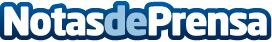 Repara tu Deuda Abogados cancela 33.075€ en Mollerussa (Lleida) con la Ley de Segunda OportunidadEl despacho de abogados referente en la Ley de Segunda Oportunidad lidera el mercado de la cancelación de deudas en toda EspañaDatos de contacto:David Guerrero655 95 67 35Nota de prensa publicada en: https://www.notasdeprensa.es/repara-tu-deuda-abogados-cancela-33-075-en Categorias: Nacional Derecho Finanzas Cataluña http://www.notasdeprensa.es